BZP.271.24.2024					        Siechnice, dnia 24 czerwca 2024 r.INFORMACJA O UDZIELONYCH WYJAŚNIENIACH Dotyczy postępowania o udzielenie zamówienia na zadanie: Modernizacja oświetlenia drogowego na terenie Gminy Siechnice z zastosowaniem oprawa LED z podziałem na zadaniaNa podstawie   284 ust. 2 oraz art. 286 ust. 3 ustawy z 11 września 2019 r. – Prawo zamówień publicznych (Dz.U. 2023 poz. 1605) zwanej dalej: „ustawa Pzp”, Zamawiający udziela wyjaśnień i wprowadza następujące zmiany:Zamawiający w załączniku Opis Przedmiotu Zamówienia w minimalnych parametrach technicznej oprawy drogowej podaje wymagane parametry oprawy oświetlenia ulicznego, które łącznie spełnia oprawa jednego producenta, tj. firmy Ledolux oprawa Luxa DOS. Powyższa sytuacja powoduje naruszenie art. 99 ust. 1, 2 i 4 Pzp w zw. Z art. 16 pkt 1, 2 i 3 Pzp i art. 101 ust. 1 pkt 2 Pzp poprzez dokonanie opisu przedmiotu zamówienia w sposób nieuwzględniający wszystkich wymagań i okoliczności mogących mieć wpływ na treść oferty, a także poprzez stawianie względem przedmiotu zamówienia wymagań nieproporcjonalnych do celu zamówienia oraz w sposób utrudniający uczciwą konkurencję, poprzez dobór parametrów technicznych i preferencje określonych rozwiązań technicznych, które charakteryzują produkty konkretnego producenta, doprowadzając przy tym do wyeliminowania innych wykonawców w sposób, który nie prowadzi do zachowania zasady przejrzystości postępowania. W związku z powyższym wnosimy o zmianę parametrów opraw w OPZ, a w szczególności:Konstrukcja oprawy:
„Górna powierzchnia korpusu wykonana z jednego elementu pozbawiona łączeń, zawiasów”
Wnosimy o dopuszczenie opraw z górnym korpusem wykonanym z dwóch elementów na zawiasach. Większość renomowanych producentów opraw ulicznych produkuje oprawy z dostęp do komory zasilacza od góry, co może wiązać się również z koniecznością wykonania dwóch elementów górnego korpusu, w tym jednego dla komory zasilacza otwieranego właśnie za pomocą zawiasów.System serwisowy:
Oprawa musi składać się z dwóch części: - podstawy wraz z uchwytem do słupa/wysięgnika do którego wprowadza się przewody zasilające – korpusu oprawy wraz z zasilaczem i układem optycznym. Przy demontażu korpusu nie dopuszcza się odłączenia przewodu zasilającego 230V od kostki zasilającej. Tym samym Zamawiający wymaga zastosowania oprawy o poniższej budowie:
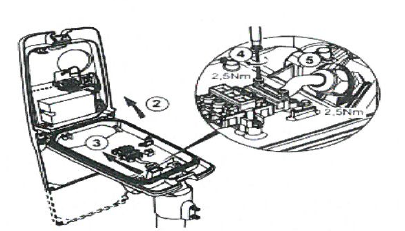 Prosimy o wyjaśnienie czym kieruje się Zamawiający wymagając w ten sposób wyspecyfikowanej budowy oprawy, ograniczający jedynie liczbę producentów opraw spełniający ten nieistotny parametr konstrukcyjny. Konstrukcja tego typu nie jest często spotykana w szczególności ze względu na wyższą wagę i związaną z tym większą trudność w montażu na słupie lub wysięgniku. 
Wymaganie oprawy o tak specyficznej budowie w opinii odwołującego nie ma uzasadnienia lepszego i szybszego serwisu. W praktyce nie stosuje się serwisowania opraw „na słupie”. Wykwalifikowany monter demontuje uszkodzona oprawę i naprawia ją w warunkach warsztatowych. Należy również podkreślić, iż w związku z ciągłym zasilaniem obwodów oświetleniowych, kiedy oprawy są pod napięciem 230V całą dobę dostęp do opraw może być wyłącznie z zastosowaniem specjalnych 3 warstwowych rękawic do prac pod napięciem, co uniemożliwia w praktyce serwisowanie oprawy bezpośredni na słupie, gdyż monter nie ma możliwości wykonania precyzyjnych prac przy wymianie elektronicznych podzespołów. Najbardziej popularne i najczęściej stosowane konstrukcje opraw produkowane przez zdecydowaną większość renomowanych producentów charakteryzują się poniższą budową:

Takie oprawy zbudowane są dokładnie z tych samych komponentów (zasilacz, panel LED, układ optyczny, zabezpieczenie przeciwprzepięciowe, rozłącznik umożliwiający automatyczne odłączenie zasilania, kostka zasilania sieciowego 230V, uchwyt montażowy do słupa/wysięgnika). Oprawy te spełniają dokładnie tą samą funkcjonalność – czyli emitują światło. Mogą być wyposażone również w stosowne gniazda ZHAGA ZD4i do montażu sterowników systemu sterowania. Pod względem funkcjonalnym nie różnią się niczym od opraw opisanych w załączniku natomiast nie mogą być zaproponowane przez oferentów w przedmiotowym postępowaniu przetargowym, ponieważ nie składają się z dwóch elementów i nie mają odłączanego modułu z zamontowanym układem zasilającym i optycznym.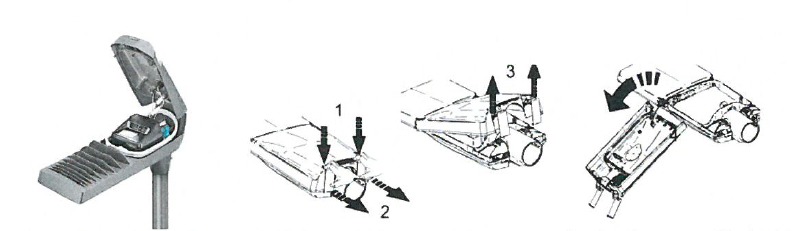 Jakie to wyjątkowe cechy posiadają oprawy wymienione w Specyfikacji technicznej, że Zamawiający bezwzględnie wymaga tak specyficznej konstrukcji oprawy, jednocześnie eliminując z postepowania większość renomowanych producentów opraw LED? Wnosimy o wykreślenie w całości tego zapisu ze specyfikacji, co pozwoli Zamawiającego zapewnić rzetelną konkurencyjność postępowania przetargowego i umożliwi złożenie ofert przez większą ilość producentów, a nie jedynie przez wskazaną firmę Ledolux.  Odpowiedź:Zamawiający kierował się bezpieczeństwem firmy prowadzącej obsługę i konserwacje, która przeprowadzając objazd wykonuje jednocześnie prace naprawcze. Kąt +/- 90o miała na celu ułatwić obsłudze konserwacje przez możliwość ustawienia oprawy w pozycję dogodną do prac,  zastosowanie rozłącznika powoduje że otwarcie oprawy pozbawia jej napięcia. Opisana sytuacja miała na celu wyeliminowanie rutyny i automatyzmu w czasie wykonywania prac konserwacyjnych. Zapis nie miał na celu zastosowanie wskazanego w pytaniu producenta.Zamawiający dopuszcza proponowane rozwiązanie (bez rozłącznika) ale
z zastrzeżeniem że po każdej wymianie oprawy należy wykonać pomiary elektryczne dla nowego punktu oświetleniowego ( pomiar rezystancji izolacji ). Wnosimy o dopuszczenie opraw z regulacją w zakresie od -15° do +15° co 5° dla montażu na słupie oraz na wysięgniku, co łącznie daje regulację w zakresie -15° do +105° oraz jednocześnie umożliwiającą montaż opraw zgodnie z projektem oświetleniowym spełniającym wszystkie wymagania stawiane przez normę PN-EN 13201:2016.Odpowiedź:Zamawiający  dopuszcza rozwiązanie  regulacji uchwytu o zakresie od -20° do +20°
 z krokiem 5o pod warunkiem zachowania parametrów oświetlenia zgodnymi z OPZ
 i wymogami zgodnymi z przepisami i wymogami oświetlenia drogowego dla odpowiedniej kategorii dróg. Prosimy o dopuszczenie źródła światła o parametrze CRI>70, gdyż z jednej strony wartość CRI>70 jest dużo większa od CRI obecnie stosowanych konwencjonalnych źródeł światła w mieście, a z drugiej umożliwia prawidłowe rozróżnianie wszystkich barw przy poziomie luminancji i natężenia oświetlenia. Wymaganie parametru na poziomie CRI>80 skutkuje koniecznością ofertowania opraw oświetleniowych o większej mocy o ok. 10% ze względu na spadek skuteczności świetlnej źródeł wraz ze wzrostem wskaźnika CRI. Wymagania CRI>80 ma swoje uzasadnienie w przypadku opraw oświetleniowych stosowanych we wnętrzach, natomiast bilans zysków i strat
 w przypadku oświetlenia zewnętrznego wskazuje, że zmniejszenie wymagania do CRI>70 będzie korzystne energetycznie dla Zamawiającego.Odpowiedź:Zamawiający przeprowadził analizę miejsc objętych wymianą opraw oświetlenia drogowego i dopuszcza wskaźnik CRI≥70.Wykonawca zwraca się z prośbą o zmianę zakresu temperaturowego pracy opraw 
i ograniczenie go do wymogu pracy do +40⁰C. W opinii Wykonawcy, wymóg taki jest zasadny i nie zwiększa wysokości ceny opraw wykorzystywanych do modernizacji. Ponoszenie takiego kosztu przez Zamawiającego nie przynosi mu realnych korzyści, gdyż Wykonawca wskazuje, że wg danych z IMGW, od roku 1921 (wcześniej nie prowadzono pomiarów w tym zakresie), najwyższa odnotowana temperatura w Polsce w nocy (czyli wtedy gdy oświetlenie realnie jest potrzebne) była znacznie niższa i nie przekraczała 27⁰C. W związku z zastrzeżeniem przez Zamawiającego zakresu temperaturowego temperatury pracy oprawy +50⁰C, z postępowania eliminowana jest znaczna ilość opraw różnych producentów co ogranicza konkurencyjność, nie przedkładając się w żaden sposób na cechy użytkowe opraw, które przyniosą Zamawiającemu jakiejkolwiek korzyści. Dbając o interes Zamawiającego prosimy o przychylną odpowiedź w tym zakresie.Odpowiedź:Zamawiający nie zgadza się na zmianę zakresu temperatury pracy oprawy. Prosimy o ograniczenie wymogu odnośnie skuteczności opraw potwierdzonych certyfikatem ENEC+. Opierając się na tabeli z załącznika 4, przedział dla skuteczności opraw wynosi od 111lm/W. Wymóg określony w SWZ, do 160lm/W jest wobec tego niezasadny i nie znajduje odzwierciedlenia w danych przedstawionych w postepowaniu. Wnosimy o dopuszczenie opraw charakteryzujących się maksymalną skutecznością, potwierdzoną certyfikatami, do 140lm/W.Odpowiedź:Zamawiający dopuszcza zmianę wartości skuteczności oświetlenia na poziomie ≥140 lm/W.Prosimy o ograniczenie wymogu skuteczności świetlnej opraw oświetleniowych potwierdzonych certyfikatem ENEC+, gdyż opierając się na tabeli z załącznika 4, przedział dla skuteczności świetlnej opraw wynosi od 111lm/W do 148,5lm/W. Wymóg określony w SWZ, min. 160lm/W jest wobec tego niezasadny i nie znajduje odzwierciedlenia w danych przedstawionych w postepowaniu. Prosimy o wykreślenie zapisu dot. min. skuteczności świetlnej 160lm/W, zamiast tego wprowadzić zapis 
o maksymalnej mocy ofertowanych opraw na taką jaka wynika z załącznika nr 4 do OPZ czyli 23,54kW.Odpowiedź:Zamawiający dopuszcza zmianę wartości skuteczności oświetlenia na poziomie ≥140 lm/W.Prosimy o dopuszczenie opraw malowanych proszkowo na kolor RAL 7035. Odpowiedź:Zamawiający zgadza się na zmianę koloru opraw.Wykonawca zwraca się do Zamawiającego z prośbą o udostępnienie schematów systemu sterowania oświetleniem. Są one niezbędne do przygotowania oferty.Odpowiedź:Szafki są montowane w układzie standardowym i wykonywane według schematu dla szafki SOU-1, SOU-3. Licznik energii jest zabudowany w osobnej szafce.Zamawiający przypomina, że przekazane Wykonawcom odpowiedzi na pytania oraz zmiany treści Specyfikacji Warunków Zamówienia stanowią integralną część i wiążą Wykonawców. Osobą upoważnioną do kontaktów jest Joanna Tulejko, tel. 71 786 09 78 Gmina Siechnice, ul. Jana Pawła II 12, 55-011 Siechnice; e-mail: zp@umsiechnice.pl.